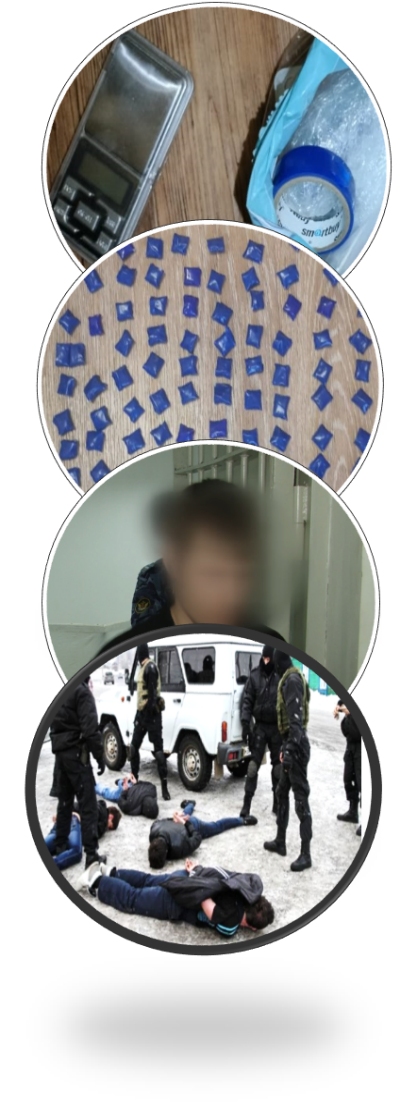 Желая вовлечь тебя в незаконный оборот наркотиков и сделать послушным орудием в своих руках, наркодилер может использовать следующие уловки:1) Разместить в сети Интернет незаконную рекламу употребления наркотиков, информацию о местах их потребления и продажи с целью заинтересовать тебя. 2) Обратиться к тебе прямо или через популярные мессенджеры и социальные сети с предложением распространять наркотики в своем городе, в том числе стать «закладчиком». 3) Пообещать тебе высокий доход, «гибкий» график работы и полную безопасность от полиции за участие в наркоторговле.4) Предложить тебе быть доставщиком или курьером, умолчав о том, что речь идет о доставке наркотических средств (под видом симок, шоколада, иных товаров). НО ПОМНИ, что на территории Российской Федерации свободный оборот наркотических средств запрещен! Для сбытчика наркотиков (равно «кладмена», «курьера», «закладчика» и т.д.) предусмотрено уголовное наказание ОТ ЧЕТЫРЕХ ЛЕТ ДО ПОЖИЗНЕННОГО ЛИШЕНИЯ СВОБОДЫ:УНК ГУ МВД России по Алтайскому краю